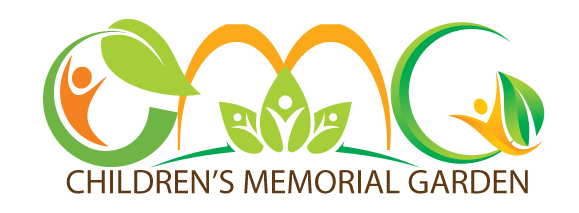 Frequently Asked Questions about the Children’s Memorial GardenMission StatementThe mission of the Children’s Memorial Garden (https://www.kolemeth.net/childrensmemorialgarden.html) is to preserve the memory of our children and the children of the Holocaust who have met untimely deaths – who never reached the promise of adulthood.  It will also serve to celebrate the joy and the promise the children bring for a brighter future – regardless of their length of stay with us.The Children’s Memorial Garden features:Garden of Remembrance to honor the memories of these childrenAn Amphitheater for life cycle events, youth and adult services, speakers and classesGarden of Life to celebrate life and hope for the futureContractor:  Gibson Landscaping; Design Assistance:  Gray Kiser, RAA Design and Lord · Aeck · Sargent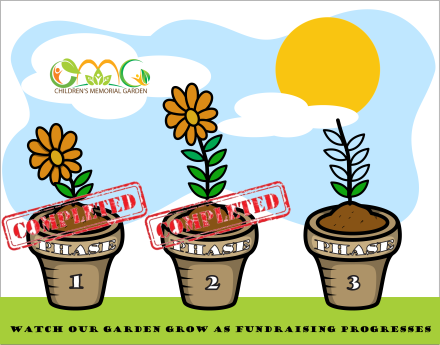 Three Building Phases:Phase 1 is complete Phase 2 is complete Phase 3 will commence in October of 2018 Sponsorship/Donation OpportunitiesNaming rights:Three garden areas:Amphitheater  – generously sponsored by Janet & Tony Mills & familyGarden of Remembrance ($10k)Garden of Life ($10k)Garden of Life Fountain – generously sponsored by Dr. Morris MiehlTen benches ($3,600 each)Trees ($360 each)Inscribed Brick ProgramDonations and SponsorshipsIn-kind donations (possibilities include:  trees/shrubs, benches, signage, etc.)Inscribed Brick ProgramTwo Sizes (4” x 8” standard paver, 8” x 8” square paver) – 3 lines of print for the 4”x 8”, 5 lines of print for the 8”x 8”Standard Brick ($108)Square Brick (Amphitheater Floor Motif) ($216)Please use the Inscribed Brick Order FormContact:  Janet Mills, jcmills1@gmail.comDonation Levels (inscribed on plaques in TKE Education Lobby)Master Gardener ($10,000 and above)Arborist ($5,000-$9,999)Landscaper ($2,500-$4,999)Green Thumb ($1,000-$2,499) Contact:  Carolyn Shapiro, carolynshapiro@hotmail.com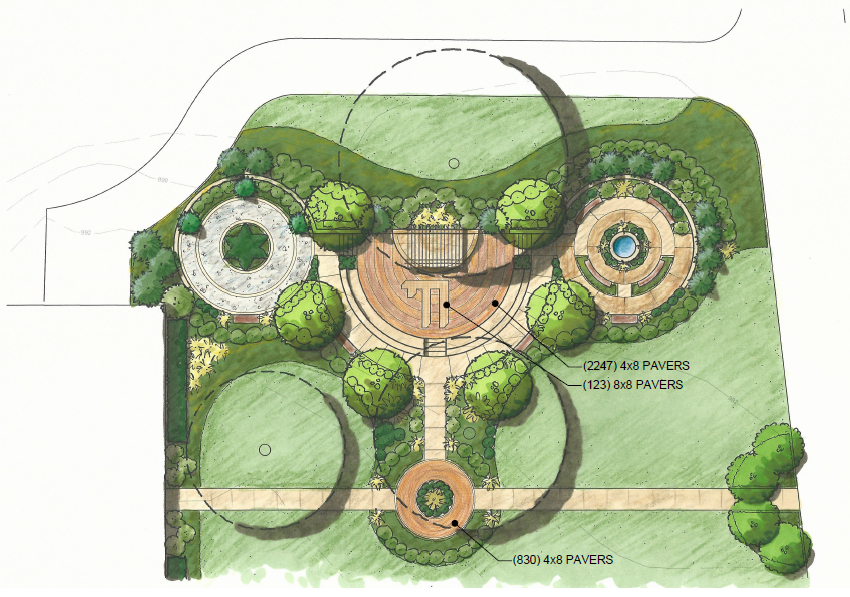 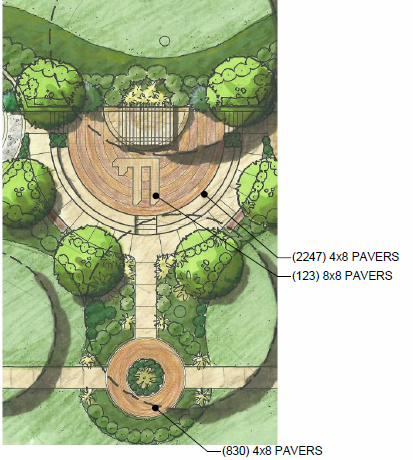 Contacts:Chair:  Michael B. Shapiro, mbshapir@bellsouth.net, 404-906-8827Sponsorships/Donations:  Carolyn S. Shapiro, carolynshapiro@hotmail.com, 770-633-5550Inscribed Bricks:  Janet Mills, jcmills1@gmail.com